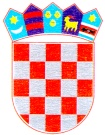 SLUŽBA ZA FINANCIJEKLASA: 402-01/18-01/21URBROJ: 2125/1-06-18-03Gospić,  4. svibnja 2018. g.POZIV ZA DOSTAVU PONUDAU POSTUPKU JEDNOSTAVNE NABAVEUSLUGA UZORKOVANJA I ANALIZE MORA NA PLAŽAMALIČKO-SENJSKE ŽUPANIJEEvidencijski broj nabave: 24/18JDNTemeljem članka 10. Pravilnika o jednostavnoj nabavi  („Županijski glasnik“ br. 15/17) Ličko – senjska županija pokrenula je postupak jednostavne nabave usluga uzorkovanja i analize mora na plažama Ličko-senjske županije.1.OPĆI PODACI Podaci o naručiteljuNaziv i adresa: Ličko-senjska županija, Dr. F. Tuđmana 4, 53000, Gospić, OIB: 40774389207, Matični broj: 29394410, IBAN ili broj računa: HR512340009-1800009008, Telefon (centrala): 053/588-279Telefaks: 053/572-100, Internet adresa: www.licko-senjska.hr, Odgovorna osoba Naručitelja:  župan Darko MilinovićOsoba zadužena za komunikaciju s PonuditeljimaDubravka Bašić, viši upravni referentTelefon: 053/588-285 Telefaks: 053/588-247Adresa elektroničke pošte: dubravka.basic@licko-senjska.hrPopis gospodarskih subjekata s kojima je naručitelj u sukobu interesa u smislu članka 75. do 82. Zakona o javnoj nabavi („Narodne novine“ br. 120/16) ili navod da takvi subjekti ne postoje:U postupku nabave usluga uzorkovanja i analize mora na plažama Ličko-senjske županije sukladno članku 80. stavku 2. Zakona o javnoj nabavi  ne postoje subjekti s kojima je Naručitelj  u sukobu interesa u smislu članka 76. stavak 2. VRSTA POSTUPKA JAVNE NABAVENaručitelj provodi postupak jednostavne nabave sukladno Pravilniku o jednostavnoj nabavi Ličko – senjske županije („Županijski glasnik“ br. 15/17)EVIDENCIJSKI BROJ NABAVE: 24/18JDNPROCIJENJENA VRIJEDNOST NABAVE: 56.000,00 kn (bez PDV-a) VRSTA UGOVORA O JAVNOJ NABAVI: Naručitelj će s odabranim gospodarskim subjektom sklopiti Ugovor o izvršenju usluga uzorkovanja i analize mora na plažama Ličko-senjske županije.2. PODACI O PREDMETU NABAVE 2.1. OPIS PREDMETA NABAVE: Predmet nabave je kontrola kakvoće mora na 21 plaži na području Ličko-senjske županije, koje su utvrđene Odlukom kojom se određuju morske plaže na kojima se provodi praćenje kakovće mora za kupanje na području Ličko-senjske županije za 2018. godinu. Na području Općine Karlobag nalaze 3 plaže (Karlobag gradska plaža, Hotel Zagreb, Ribarica), na području Grada Novalje 11 plaža (Uvala Ručica, Zubovići, Kustići, Uvala Zrće 1, Uvala Zrće 2, Braničevnica, Novalja Lokunje, Novalja Ploče, Uvala Baba, Stara Novalja Trinčel, Caska) te na području Grada Senja 7 plaža (Jablanac /Banja-Grad Senj/, Starigrad, Uvala Klada, Lukovo Otočko, Điga-Grad Senj, Škver, Draga 1).Uredbom o kakvoći mora za kupanje („Narodne novine“ br. 73/08) propisano je praćenje kakvoće mora za kupanje na morskoj plaži na kojoj se očekuje veliki broj kupača.  Budući je sezona kupanja na morskim plažama razdoblje od 1. lipnja do 15. rujna, praćenje kakvoće mora obavlja se od 15. svibnja do 30. rujna.2.2. TEHNIČKA SPECIFIKACIJA I TROŠKOVNIK: Odabrani ponuditelj će na svakoj od gore navedenih plaža izvršiti po 10 uzorkovanja i analiza mora tijekom razdoblja iz čl. 6 Uredbe o kakvoći mora za kupanje („Narodne novine“ br. 73/08).2.3.  ROK IZVRŠENJA USLUGE: Prema čl. 6 st. 2 Uredbe o kakvoći mora za kupanje („Narodne novine“ br. 73/08), odnosno od 15. svibnja do 30. rujna 2018. godine.3. OSNOVE ZA ISKLJUČENJE PONUDITELJA Sukladno članku 11. Pravilnika o jednostavnoj nabavi  („Županijski glasnik“ br. 15/17) svi dokumenti koje javni naručitelj zahtijeva ponuditelji mogu priložiti u neovjerenoj preslici. Neovjerenom preslikom smatra se i neovjereni ispis elektroničke isprave. U slučaju postojanja sumnje u istinitost podataka navedenih u dokumentima koje su  ponuditelji dostavili, javni naručitelj može radi provjere istinitosti podataka od ponuditelja zatražiti da u primjerenom roku dostave izvornike ili ovjerene preslike tih dokumenata i /ili obratiti se izdavatelju dokumenata i /ili nadležnim tijelima.Obvezni razlozi za isključenje gospodarskog subjekta i dokumenti kojima        gospodarski subjekt dokazuje da ne postoje osnove za isključenjeNaručitelj će  isključiti gospodarskog subjekta iz postupka javne nabave u sljedećim slučajevima: Ako  je gospodarski subjekt koji ima poslovni nastan u Republici Hrvatskoj ili osoba koja je član upravnog, upravljačkog ili nadzornog tijela ili ima ovlasti zastupanja, donošenja odluka ili nadzora toga gospodarskog subjekta i koja je državljanin Republike Hrvatske pravomoćnom presudom osuđena za: sudjelovanje u zločinačkoj organizaciji, na temeljučlanka 328. (zločinačko udruženje) i članka 329. (počinjenje kaznenog djela u sastavu zločinačkog udruženja) Kaznenog zakonačlanka 333. (udruživanje za počinjenje kaznenih djela), iz Kaznenog zakona („Narodne novine“, br. 110/97., 27/98.,50/00., 129/00., 51/01., 111/03., 190/03., 105/04., 84/05., 71/06., 110/07., 152/08., 57/11., 77/11. i 143/12.) korupciju, na temeljučlanka 252. (primanje mita u gospodarskom poslovanju), članka 253. (davanje mita u gospodarskom poslovanju), članka 254. (zlouporaba u postupku javne nabave), članka 291. ( zlouporaba položaja i ovlasti), članka 292. (nezakonito pogodovanje), članka 293. (primanje mita), članka 294. (davanje mita), članka 295. (trgovanje utjecajem) i članka 296. (davanje mita za trgovanje utjecajem) Kaznenog zakonačlanka 294.a (primanje mita u gospodarskom poslovanju), članka 294.b (davanje mita u gospodarskom poslovanju), članka 337. (zlouporaba položaja i ovlasti), članka 338. ( zlouporaba obavljanja dužnosti državne vlasti), članka 343. (protuzakonito posredovanje), članka 347. (primanje mita) i 348. (davanje mita) iz Kaznenog zakona („Narodne novine“, br. 110/97., 27/98.,50/00., 129/00., 51/01., 111/03., 190/03., 105/04., 84/05., 71/06., 110/07., 152/08., 57/11., 77/11. i 143/12.)   prijevaru, na temelju članka 236. (prijevara), članka 247. (prijevara u gospodarskom poslovanju), članka 256. (utaja poreza ili carine) i članka 258. (subvencijska prijevara) Kaznenog zakona;članka 224. (prijevara), članka 293. (prijevara u gospodarskom poslovanju) i članka 286. (utaja poreza i drugih davanja) iz Kaznenog zakona („Narodne novine“, br. 110/97., 27/98., 50/00., 129/00., 51/01., 111/03., 190/03., 105/04., 84/05., 71/06., 110/07., 152/08., 57/11., 77/11. i 143/12). terorizam ili kaznena djela povezana s terorističkim aktivnostima, na temelju članka 97. (terorizam), članka 99. (javno poticanje na terorizam), članka 100. (novačenje za terorizam), članka 101. (obuka za terorizam) i članka 102. (terorističko udruženje) Kaznenog zakona; članka 169. (terorizam), članka 169.a (javno poticanje na terorizam) i članka 169.b (novačenje i obuka za terorizam) iz Kaznenog zakona (»Narodne novine«, br. 110/97., 27/98., 50/00., 129/00., 51/01., 111/03., 190/03., 105/04., 84/05., 71/06., 110/07., 152/08., 57/11., 77/11. i 143/12.). pranje novca ili financiranje terorizma, na temelju članka 98. (financiranje terorizma) i članka 265. (pranje novca) Kaznenog zakona; članka 279. (pranje novca) iz Kaznenog zakona (»Narodne novine«, br. br. 110/97., 27/98., 50/00., 129/00., 51/01., 111/03., 190/03., 105/04., 84/05., 71/06., 110/07., 152/08., 57/11., 77/11. i 143/12).dječji rad ili druge oblike trgovine ljudima, na temelju članka 106. ( trgovanje ljudima) Kaznenog zakona članka 175. (trgovanje ljudima i ropstvo) iz Kaznenog zakona (»Narodne novine«, br. 110/97., 27/98., 50/00., 129/00., 51/01., 111/03., 190/03., 105/04., 84/05., 71/06., 110/07., 152/08., 57/11., 77/11. i 143/12.)., ili -ako je gospodarski subjekt koji nema poslovni nastan u Republici Hrvatskoj ili osoba koja je  član  upravnog, upravljačkog ili nadzornog tijela ili ima ovlasti zastupanja, donošenja odluka ili nadzora toga gospodarskog subjekta i koja nije državljanin Republike Hrvatske pravomoćnom presudom osuđena za kaznena djela iz točke 1. podtočaka od a) do f) ovoga stavka i za odgovarajuća kaznena djela koja, prema nacionalnim propisima države poslovnog nastana gospodarskog subjekta, odnosno države čiji je osoba državljanin, obuhvaćaju razloge za isključenje iz članka 57. stavka 1. točaka od (a) do (f) Direktive 2014/24/EU.Za potrebe utvrđivanja okolnosti iz točke 3.1.1.  gospodarski subjekt je u ponudi dužan dostaviti Izjavu o nekažnjavanju koju daje osoba po zakonu ovlaštena za zastupanje gospodarskog subjekta. Izjava ne smije biti starija od 3 (tri) mjeseca, računajući od dana objave Poziva za dostavu ponude na internetskoj stranici Naručitelja, odnosno od  4. svibnja 2018. godine. Ponuditelji mogu upotrijebiti predložak Izjave koji je priložen uz Poziv za dostavu ponuda (PRILOG III). Naručitelj može, radi provjere okolnosti iz ove točke, od tijela nadležnog za vođenje kaznene evidencije i razmjenu tih podataka s drugim državama zatražiti izdavanje potvrde o činjenicama o kojima to tijelo vodi službenu evidenciju za bilo kojeg ponuditelja ili osobu ovlaštenu za zastupanje gospodarskog subjekta.Ako utvrdi da gospodarski subjekt nije ispunio obveze plaćanja dospjelih poreznih obveza i obveza za mirovinsko i zdravstveno osiguranje osim ako mu je sukladno posebnim propisima plaćanje obveza nije dopušteno ili mu je odobrena odgoda plaćanja (primjerice, u postupku predstečajne nagodbe), sukladno članku 252. ZJNZa potrebe utvrđivanja okolnosti iz točke 3.1.2. ponuditelj je dužan uz ponudu dostaviti Potvrdu Porezne uprave o stanju duga koja ne smije biti starija od 30 (trideset) dana, računajući od dana objave Poziva za dostavu ponude na internetskoj stranici Naručitelja, odnosno od  4. svibnja 2018. godine.Ako je gospodarski subjekt: – kriv za ozbiljno pogrešno prikazivanje činjenica pri dostavljanju podataka potrebnih za provjeru odsutnosti osnova za isključenje ili za ispunjenje kriterija za odabir gospodarskog subjekta, ako je prikrio takve informacije ili nije u stanju priložiti popratne dokumente koji mogu imati materijalni utjecaj na odluke koje se tiču isključenja, odabira gospodarskog subjekta ili dodjele ugovora, ili – pokušao na nepropisan način utjecati na postupak odlučivanja Naručitelja, doći do povjerljivih podataka koji bi mu mogli omogućiti nepoštenu prednost u postupku nabave ili je iz nemara dostavio pogrešnu informaciju koja može imati materijalni utjecaj na odluke koje se tiču isključenja, odabira gospodarskog subjekta ili dodjele ugovora. U slučaju postojanja sumnje u istinitost podataka u priloženim dokumentima ili izjavama gospodarskog subjekta iz ove točke, Naručitelj zadržava pravo obratiti se nadležnim tijelima radi dobivanja informacija o situaciji tih gospodarskih subjekata, a u slučaju da se radi o gospodarskom subjektu sa sjedištem u drugoj državi, Naručitelj može zatražiti suradnju nadležnih vlasti.KRITERIJ ZA ODABIR GOSPODARSKOG SUBJEKTA  (UVJETI SPOSOBNOSTI)Upis u sudski, obrtni, strukovni ili drugi odgovarajući registar  u državi sjedišta       gospodarskog subjektaPonuditelj mora dokazati svoj upis u sudski, obrtni, strukovni ili drugi odgovarajući registar države svog sjedišta kao dokaz da ima registriranu djelatnost u vezi sa predmetom nabave. Upis u registar dokazuje se odgovarajućim izvodom o upisu u sudski, obrtni, strukovni ili drugi odgovarajući registar države sjedišta gospodarskog subjekta. Ako se  navedeni dokument ne izdaje u državi sjedišta gospodarskog subjekta, gospodarski subjekt može dostaviti izjavu s ovjerom potpisa kod nadležnog tijela.Izvod ili Izjava ne smije biti stariji od 3 (tri) mjeseca računajući od dana objave Poziva za dostavu ponude na internetskoj stranici Naručitelja, odnosno od  4. svibnja 2018. godine.Dokaz tehničke i stručne sposobnosti Naručitelj kao uvjete tehničke i stručne sposobnosti ponuditelja određuje odgovarajuću dokumentaciju od nadležnih institucija te određene minimalne obrazovne i stručne kvalifikacije tehničkih stručnjaka, a kako bi se osigurala adekvatna sposobnost ponuditelja za pružanje usluga iz domene ovog predmeta nabave.Tehnička sposobnostKako bi dokazali svoju sposobnost ponuditelji uz ponudu dostavljaju važeće Rješenje o ispunjenju posebnih uvjeta za obavljanje djelatnosti uzimanja uzoraka i ispitivanja voda sukladno Pravilniku o posebnim uvjetima za obavljanje djelatnosti uzimanja uzoraka i ispitivanja voda („Narodne Novine“ br. 74/13 i 140/15).  Stručna sposobnostZa potrebe utvrđivanja okolnosti iz ove točke Poziva na dostavu ponude ponuditelj u ponudi dostavlja:Popis zaposlenika kojim dokazuje da ima ili će imati na raspolaganju sve tražene stručnjake koji su ili će biti ugovorno vezani za ponuditelja te će mu biti na raspolaganju za izvršavanje usluga koje su predmet nabave za vrijeme trajanja ugovora.Za potrebe izvršenja usluge iz predmeta nabave, popis ponuditelja sukladno Pravilniku o posebnim uvjetima za obavljanje djelatnosti uzimanja uzoraka i ispitivanja voda („Narodne Novine“ br. 74/13 i 140/15), mora uključivati najmanje dva zaposlenika sa završenim diplomskim sveučilišnim studijem ili integriranim preddiplomskim i diplomskim sveučilišnim studijem: biološke, kemijsko inženjerske, biotehnološke ili prehrambeno tehnološke i sanitarne struke, s najmanje tri godine radnog iskustva na odgovarajućim poslovima.5. PODACI O PONUDI 5.1. Sadržaj i način izrade ponude Ponuda mora sadržavati: Popunjeni Ponudbeni list, potpisan i ovjeren pečatom ponuditelja i potpisom ovlaštene osobe (PRILOG I);Popunjeni Troškovnik, potpisan i ovjeren pečatom i potpisom ovlaštene osobe (PRILOG II); Dokumente kojima ponuditelj dokazuje da ne postoje razlozi isključenja (navedene u točki 3.1.1.  (PRILOG III)  i  točki 3.1.2. ovog Poziva); Tražene dokaze sposobnosti (navedene u točki 4. ovog Poziva) Sve tražene izjave i obrasce ponuditelji su dužni dostaviti s ispunjenim svim stavkama odnosno traženim podacima. Ponuditelj ne smije mijenjati ili brisati originalni tekst bilo kojeg obrasca iz poziva za dostavu ponuda. Ponuda se podnosi isključivo popunjavanjem obrazaca iz predloška ovog Poziva te isti moraju biti potpisani i ovjereni od strane ovlaštene osobe ponuditelja. Ponuda mora biti tiskana ili pisana neizbrisivim otiskom i uvezana u cjelinu.Stranice ponude se označavaju rednim brojem stranica kroz ukupan broj stranica ponude. Ponuda se zajedno s pripadajućom dokumentacijom izrađuje na hrvatskom jeziku i latiničnom pismu. Ispravci u ponudi moraju biti izrađeni na način da su vidljivi ili dokazivi. Ispravci moraju, uz navod datuma, biti potvrđeni pravovaljanim potpisom i pečatom ovlaštene osobe ponuditelja. Ponude koje ne budu u skladu s uvjetima naznačenima u ovom Pozivu neće se razmatrati,  kao i nepravodobne i nepotpune ponude.  Svaki ponuditelj može predati samo jednu ponudu za predmetnu nabavu. Alternativne ponude nisu dopuštene. 5.2.  Način dostave ponude 	Ponuda se dostavlja u zatvorenoj omotnici na adresu Naručitelja preporučeno poštom ili izravno na adresu: LIČKO-SENJSKA ŽUPANIJA,  dr. Franje Tuđmana 4, 53 000 Gospićuz naznaku: „Nabava usluga uzorkovanja i analize mora na plažamaLičko-senjske županije“Ev. br. nabave: 24/18JDN– „NE OTVARAJ“ - PONUDA Na omotnici ponude moraju biti naznačeni i naziv, OIB i adresa ponuditelja (ulica, broj, poštanski broj, grad/mjesto, država). Ako omotnica nije označena kao što je gore navedeno, Naručitelj ne preuzima nikakvu odgovornost u slučaju gubitka ili preranog otvaranja ponude.	Na zahtjev ponuditelja naručitelj će izdati potvrdu o zaprimanju ponude. 	Ponuda zaprimljena nakon isteka roka za dostavu ponuda smatrat će se zakašnjela te neće biti otvarana i vratit će se ponuditelju koji je istu podnio. 	Nije dopuštena dostava ponude elektroničkim putem. 5.3. Rok valjanosti ponude               Ponuda je valjana najmanje 60 dana od dana otvaranja ponude. 6. CIJENA PONUDEPonuditelj dostavlja ponudu s cijenom u kunama. Cijena ponude piše se u apsolutnom iznosu i  izražava za cjelokupni predmet nabave. Cijena ponude određuje se u skladu s troškovnikom iz ovog Poziva.U cijenu ponude moraju biti uračunati svi troškovi ponuditelja u vezi s izvršenjem ugovora.Porez na dodanu vrijednost  iskazuje se zasebno iza cijene ponude. Ukupnu cijenu ponude čini cijena ponude s porezom na dodanu vrijednost. Ako ponuditelj nije u sustavu poreza na dodanu vrijednost, na mjesto predviđeno za upis cijene ponude s porezom na dodanu vrijednost, upisuje se isti iznos kao što je upisan na mjestu predviđenom za upis cijene ponude bez poreza na dodanu vrijednost, a mjesto predviđeno za upis iznosa poreza na dodanu vrijednost ostavlja se prazno. Prilikom ispunjavanja troškovnika ponuditelj je dužan ispuniti sve stavke troškovnika.Plaćanje se obavlja na temelju vjerodostojne knjigovodstvene dokumentacije (računa) odabranog ponuditelja za uredno izvršenu uslugu. Račun se dostavlja na plaćanje na adresu Naručitelja: dr. Franje Tuđmana 4, 53 000 Gospić s naznakom naziva i broja ugovora te klase i urudžbenog broja ugovora. Plaćanje se obavlja na IBAN broj odabranog ponuditelja. Ukupna plaćanja bez PDV-a u ovom postupku jednostavne nabave na temelju sklopljenog ugovora ne smiju prelaziti procijenjenu vrijednost nabave od 199.000,00 kn (bez PDV-a).7. KRITERIJ ODABIRA PONUDE Kriterij odabira najpovoljnije ponude je najniža cijena ponude uz obavezu ispunjenja  svih uvjeta i zahtjeva traženih u ovom Pozivu. U slučaju da pristignu dvije ili više ponuda s istom najnižom cijenom, javni naručitelj će odabrati ponudu koja je zaprimljena ranije.8. DATUM I VRIJEME DOSTAVE PONUDA Rok za dostavu ponuda je  10. svibnja 2018. godine u 10,00 sati, bez obzira na način dostave ponude. 	Svaka pravodobno zaprimljena ponuda upisuje se u upisnik o zaprimanju te dobiva redni broj prema redoslijedu zaprimanja. Upisnik o zaprimanju ponuda sastavlja i potpisuje za to ovlaštena osoba naručitelja. Upisnik je sastavni dio zapisnika o otvaranju ponuda. Ponuditelj može do isteka roka za dostavu ponuda dostaviti izmjenu i/ili dopunu ponude. Izmjena ili dopuna ponude dostavlja se na isti način kao i osnovna ponuda s obveznom naznakom da se radi o izmjeni i/ili dopuni ponude.Ponuda pristigla nakon isteka roka za dostavu ponuda ne otvara se i obilježava se kao zakašnjelo pristigla ponuda. Zakašnjela ponuda se odmah vraća gospodarskom subjektu koji ju je dostavio.	Ponuditelj može do isteka roka za dostavu ponuda pisanom izjavom odustati od svoje dostavljene ponude. Pisana izjava se dostavlja na isti način kao i ponuda s obveznom naznakom da se radi o odustajanju od ponude. U tom slučaju neotvorena ponuda se vraća ponuditelju.9. ROK ZA DONOŠENJE ODLUKE O ODABIRU NAJPOVOLJNIJE PONUDE ILI ODLUKE O PONIŠTENJU postupka jednostavne nabave iznosi 15 dana od dana isteka roka za dostavu ponude.								        P. O. PROČELNICA 									Mira Jurišić, struč.spec.oec                    		     						                                PRILOG IPONUDBENI LIST u predmetu nabave usluge uzorkovanja i analize mora na plažama Ličko-senjske županijeU ________________, dana  __________ 2018. godine								M.P.	        _________________________________________							                (Potpis ovlaštene osobe ponuditelja i ovjera)PRILOG 2T R O Š K O V N I KPodaci o ponuditelju: __________________________________________________________________________________________(Tvrtka, sjedište, adresa, MB, OIB) U ________________, ___________2018.  godine 		    					   ____________________________________________            ( Potpis ovlaštene osobe ponuditelja i ovjera) , PRILOG IIIIZJAVA O NEKAŽNJAVANJU ZA GOSPODARSKI SUBJEKTTemeljem članka 251. stavka 1. točka 1. i članka 265. stavka 2. Zakona o javnoj nabavi (Narodne novine, br. 120/16), kao ovlaštena osoba za zastupanje gospodarskog subjekta dajem sljedeću:I Z J A V U   O   N E K A ŽN J A V A N J Ukojom ja _______________________________ iz __________________________________________________________________                               (ime i prezime) 					(adresa stanovanja)broj identifikacijskog dokumenta ________________________ izdanog od__________________________________,kao osoba iz članka 251. stavka 1. točke 1. Zakona o javnoj nabavi za sebe i za gospodarski subjekt:______________________________________________________________________________________________________________       (naziv i sjedište gospodarskog subjekta, OIB)Izjavljujem da ja osobno niti gore navedeni gospodarski subjekt nismo pravomoćnom presudom osuđeni za:sudjelovanje u zločinačkoj organizaciji, na temeljučlanka 328. (zločinačko udruženje) i članka 329. (počinjenje kaznenog djela u sastavu zločinačkog udruženja) Kaznenog zakonačlanka 333. (udruživanje za počinjenje kaznenih djela), iz Kaznenog zakona („Narodne novine“, br. 110/97., 27/98.,50/00., 129/00., 51/01., 111/03., 190/03., 105/04., 84/05., 71/06., 110/07., 152/08., 57/11., 77/11. i 143/12.)korupciju, na temeljučlanka 252. (primanje mita u gospodarskom poslovanju), članka 253. (davanje mita u gospodarskom poslovanju), članka 254. (zlouporaba u postupku javne nabave), članka 291. ( zlouporaba položaja i ovlasti), članka 292. (nezakonito pogodovanje), članka 293. (primanje mita), članka 294. (davanje mita), članka 295. (trgovanje utjecajem) i članka 296. (davanje mita za trgovanje utjecajem) Kaznenog zakonačlanka 294.a (primanje mita u gospodarskom poslovanju), članka 294.b (davanje mita u gospodarskom poslovanju), članka 337. (zlouporaba položaja i ovlasti), članka 338. ( zlouporaba obavljanja dužnosti državne vlasti), članka 343. (protuzakonito posredovanje), članka 347. (primanje mita) i 348. (davanje mita) iz Kaznenog zakona („Narodne novine“, br. 110/97., 27/98.,50/00., 129/00., 51/01., 111/03., 190/03., 105/04., 84/05., 71/06., 110/07., 152/08., 57/11., 77/11. i 143/12.)   prijevaru, na temelju članka 236. (prijevara), članka 247. (prijevara u gospodarskom poslovanju), članka 256. (utaja poreza ili carine) i članka 258. (subvencijska prijevara) Kaznenog zakona;članka 224. (prijevara), članka 293. (prijevara u gospodarskom poslovanju) i članka 286. (utaja poreza i drugih davanja) iz Kaznenog zakona („Narodne novine“, br. 110/97., 27/98., 50/00., 129/00., 51/01., 111/03., 190/03., 105/04., 84/05., 71/06., 110/07., 152/08., 57/11., 77/11. i 143/12). terorizam ili kaznena djela povezana s terorističkim aktivnostima, na temelju članka 97. (terorizam), članka 99. (javno poticanje na terorizam), članka 100. (novačenje za terorizam), članka 101. (obuka za terorizam) i članka 102. (terorističko udruženje) Kaznenog zakona; članka 169. (terorizam), članka 169.a (javno poticanje na terorizam) i članka 169.b (novačenje i obuka za terorizam) iz Kaznenog zakona (»Narodne novine«, br. 110/97., 27/98., 50/00., 129/00., 51/01., 111/03., 190/03., 105/04., 84/05., 71/06., 110/07., 152/08., 57/11., 77/11. i 143/12.). pranje novca ili financiranje terorizma, na temelju članka 98. (financiranje terorizma) i članka 265. (pranje novca) Kaznenog zakona; članka 279. (pranje novca) iz Kaznenog zakona (»Narodne novine«, br. br. 110/97., 27/98., 50/00., 129/00., 51/01., 111/03., 190/03., 105/04., 84/05., 71/06., 110/07., 152/08., 57/11., 77/11. i 143/12).dječji rad ili druge oblike trgovine ljudima, na temelju članka 106. ( trgovanje ljudima) Kaznenog zakona članka 175. (trgovanje ljudima i ropstvo) iz Kaznenog zakona (»Narodne novine«, br. 110/97., 27/98., 50/00., 129/00., 51/01., 111/03., 190/03., 105/04., 84/05., 71/06., 110/07., 152/08., 57/11., 77/11. i 143/12.).,U ___________________, _________________2018. godineM.P.______________________________________________________________                                  (ime, prezime i funkcija ovlaštene osobe )______________________________________________________________                        (Vlastoručni potpis osobe ovlaštene osobe ) UPUTA: Ovaj obrazac potpisuje osoba ovlaštena za samostalno i pojedinačno zastupanje gospodarskog subjekta (ili osobe koje su ovlaštene za skupno zastupanje gospodarskog subjekta), a koje su državljani Republike Hrvatske. Ovaj obrazac Izjave o nekažnjavanju mora imati ovjereni potpis davatelja Izjave kod javnog bilježnika ili kod nadležne sudske ili upravne vlasti ili strukovnog ili trgovinskog tijela u Republici Hrvatskoj.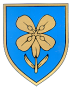   REPUBLIKA HRVATSKALIČKO-SENJSKA ŽUPANIJALIČKO – SENJSKA ŽUPANIJADr. Franje Tuđmana 4, 53 000 GOSPIĆOIB: 40774389207www.licko-senjska.hrEv. broj  nabave:24/18JDNPODACI O PONUDITELJUPODACI O PONUDITELJUNaziv ponuditeljaAdresa (sjedište) ponuditelja OIB Broj računa (IBAN) Ponuditelj je u sustavu PDV-a                               DA /  NE                             (zaokružiti)Adresa za dostavu pošte: Adresa e-pošte: Kontakt osoba ponuditelja:Broj tel/mob:Broj telefaxa:CIJENA PONUDECIJENA PONUDECijena ponude bez PDV-a (kn)____________________________________________   (brojkom)     ____________________________________________   (slovima) Iznos PDV-a (kn) Ukupna cijena ponude (kn)    ____________________________________________   (brojkom)    ____________________________________________    (slovima)PODACI O PONUDIPODACI O PONUDIRok valjanosti ponude 90 dana    DA / NE                                                               (zaokružiti)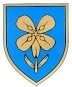 LIČKO – SENJSKA ŽUPANIJADr. Franje Tuđmana 4, 53 000 GOSPIĆOIB: 40774389207www.licko-senjska.hrPREDMET NABAVE: 24/18JDNNaziv uslugeJed.mjereKoličinaJedinična cijena(u kn)Ukupna vrijednost  ponude (u kn)5 (3x4)12345Usluga uzorkovanja i analize mora na plažama Ličko-senjske županijeBroj plaža21PDV PDV PDV PDV UKUPNA CIJENA PONUDE UKUPNA CIJENA PONUDE UKUPNA CIJENA PONUDE UKUPNA CIJENA PONUDE LIČKO – SENJSKA ŽUPANIJADr. Franje Tuđmana 4, 53 000 GOSPIĆOIB: 40774389207www.licko-senjska.hrEv. broj  nabave:24/18JDN